POZVÁNKA NA XVII.VÝSTAVU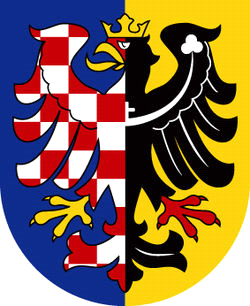 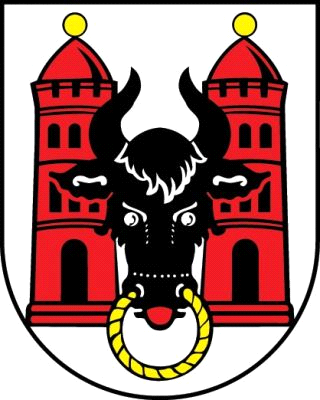 MORAVY A SLEZSKA PŘEROV 2020    Vážení přátelé, výstavní výbor OO ČSCH Přerov, z.s., si Vás dovoluje   co nejsrdečněji pozvat k návštěvě a obeslání XVII. ročníku výstav Moravya Slezska na výstavišti v Přerově3.- 4. října 2020    Výstava je pořádána za podpory Ministerstva zemědělství ČR, Olomouckého kraje a Statutárního města Přerov. Pořadatelem je ČSCH, z.s., Okresní organizace Přerov za pomoci chovatelů základních organizací okresu Přerov.VÝSTAVNÍ PODMÍNKY:Výstava může být obeslána pouze tetovanými a kroužkovanými zvířaty. Kolekce musí být v přihlášce zřetelně označeny písmenem „ K „. Střední a velká plemena nejméně 5 měsíců, malá a zakrslá plemena 4 měsíce věku zvířete. Králíci všech plemen mohou být vystavováni v čtyřčlenných kolekcích, nebo chovné skupiny dle vzorníku. Čtyřčlenná kolekce se rozumí čtyři sourozenci jednoho vrhu nebo dva a dva sourozenci. U kolekcí platí, že musí být během výstavy hodnocena jako dospělá zvířata, nebo jako mláďata. Nelze vystavovat např. dva sourozence dospělé a dva nedospělé. Lze vystavovat zvířata jako jednotlivce. Kromě králíků budou vystavováni rovněž holubi a drůbež vodní a hrabavá. V hlavičce přihlášky musí být uveden druh přihlašovaných zvířat / K, H, D /. Názvy plemen a jejich barevné rázy vypisujte prosím čitelně a nepoužívejte zkratek. Prodejná zvířata budou vystavena společně s ostatními a budou na ně udělovány čestné ceny. U prodejných zvířat musí být v přihlášce uvedena pevná prodejní cena a zároveň musí být včas dodány rodokmeny. Bez rodokmenů nebude prodej uskutečněn. Kupujícímu bude k prodejní ceně účtována přirážka 10%. Prodaná zvířata budou po zaplacení vydána garantem novému majiteli.Přihlášky s potvrzením mateřské ZO o členství chovatele v ČSCH prosím vyplňte co nejpřesněji, nejasné přihlášky nebudou přijaty.Uzávěrka písemných přihlášek je v neděli 20. září 2020. Přihlášky přijímá př. Měrák Radek, Rokytnice 317, Rokytnice u Přerova, 751 04. E-mail: r.merak@seznam.cz, nebo telefonní číslo +420 730 816 421. Uzávěrka online přihlášek je v neděli 27. září 2020. Online přihlášku najdete na webové adrese: www.cschbohdalov.cz v sekci Morava a Slezsko 2020.Po uzávěrce nebudou přijata žádná zvířata navíc, nebo dodatky !Poplatky za klecné, katalog a přidělená čísla klecí vystavovaných zvířat budou vybírány       a přiděleny 1. 10. 2020 při zaklecování.VÝSTAVNÍ POPLATKY:Klecné u králíků 50,- Kč. Drůbež 40,- Kč a holubi 35,- Kč za kus. Kromě klecného uhradí každý vystavovatel manipulační poplatek 50,- Kč a poplatek za výstavní katalog 80,- Kč. Zvířata mladých chovatelů budou zařazena do hromadné expozice. Mladí chovatelé / MCH / mají možnost vystavit jakékoliv množství zvířat, první čtyři z nich jsou osvobozena od platby klecného. Poskytovaná úleva se nevztahuje na prodejná zvířata. Slevy pro MCH budou poskytnuty jen v případě, že mateřská ZO ČSCH v přihlášce výslovně potvrdí, že vystavovatel je mladý chovatel ve věku do 18 let a že provozuje vlastní samostatný chov vystavovaných zvířat. Mladí chovatelé uvedou v pravém horním rohu přihlášky velká písmena „ MCH“ a rok svého narození. Bez uvedení těchto údajů nebude sleva uznána.Po uzávěrce přihlášek a katalogu budou vystavovatelům na zvláštních tiskopisech sdělena čísla klecí, ve kterých budou jejich zvířata umístěna. Tato čísla si vystavovatel nalepí na příslušné přepravky a na štítky napíše aktuální hmotnost přihlášených králíků a drůbeže. Hmotnost bude namátkově kontrolována. V obálce s čísly klecí a výstavními poplatky bude přiložen tiskopis „ Souhlas s nakládáním osobních údajů / katalog/“, krerý vystavovatel vyplní, podepíše a odevzdá  při příjmu zvířat. Předepsané poplatky bude vybírat při příjmu zvířat pokladník př. Švarcová Lenka.	VETERINÁRNÍ PODMÍNKY:Z pohledu ochrany zdraví našich zvířat vyžaduje pořadatel u vystavovaných zvířat dobrý zdravotní stav při přejímce a během výstavy. Na výstavu budou proto přijata jen zvířata bez zjevných příznaků nemoci a s doložením kopie dokladu o provedení vakcinace proti nákazám, nebo na základě čestného prohlášení chovatele. Králíci – mor a myxomatóza, holubi a drůbež – Newcastelská choroba. Veterinární dozor provede KVS Olomouc.VŠEOBECNÁ USTANOVENÍ:Zvířata musí být na výstavě nejpozději ve čtvrtek 1. 10. 2020 od 14:00 do 19:00 hodin, ve výjmečných případech 2. 10. 2020 od 6:00 – 7:30 hod. Začátek příjmu je ve 14:00 hodin. Ocenění zvířat bude provedeno v pátek 4.10. 2019 od 8:00 hodin a to BEZ PŘÍSTUPU VEŘEJNOSTI ! Výdej vystavovaných zvířat majitelům bude zahájen v neděli 6.10. 2019 v 16:00 hodin. Každý vystavovatel, který si přijede pro zvířata před 14:00 hodinou musí uhradit vstupné jako běžný návštěvník. Majitelé nejlépe oceněných zvířat obdrží čestné ceny, poháry, titul Mistr a Šampion výstavy.                                                                  PŘEDČASNÝ VÝDEJ ZVÍŘAT NENÍ MOŽNÝ !Výstava bude přístupná veřejnosti v sobotu 3. 10. 2020 od 9:00 do 18:00 hodin.       V neděli 4. 10. 2020 od 9:00 do 16:00 hodin. Přihláška na výstavu bude vytištěna a rozeslána okolním okresním organizacím a bude také vytištěna v časopise Chovatel.ZÁVĚREČNÁ USTANOVENÍ:Výstavní výbor odpovídá za řádné ustájení, krmení a napájení zvířat a uhradí případné škody vzniklé na zvířatech prokazatelně během průběhu výstavy, avšak v souladu s reglementem EE do výše pětinásobku klecného. Toto se nevztahuje na zvířata, jejichž zdravotní stav utrpěl během přepravy na výstavu, nebo na doporučení veterinárního lékaře při příjmu zvířat.   Vystavovateli nevzniká nárok na vrácení výstavních poplatků v případě, že bude výstava zrušena z veterinárních důvodů, z důvodů přírodních katastrof atd. Po kontrole zaplacení výstavních poplatků a předání veterinárního osvědčení a rodokmenů prodejných zvířat budou zvířata majitelem spolu s garantem zaklecována. Případné změny musí být podány písemně s podpisem chovatele při příjmu zvířat.   Za posouzení zvířat jsou zodpovědní příslušní posuzovatelé, tzn. že jejich rozhodnutí je konečné a není možné odvolání proti tomuto rozhodnutí. Na výstavě nebude ustanovena odvolací komise. Veškeré reklamace lze uplatnit nejpozději do 4. 10. 2020 u pořadatele.Reklamní texty a jakékoliv jiné zprávy a informace určené pro zveřejnění ve výstavním katalogu budou přijímány nejpozději do 27. září 2019. Prosíme spřátelené ZO ČSCH, zda by podle svých možností přispěly určitou částkou na zakoupení pohárů a čestných cen pro nejlepší zvířata výstavy. Informace a reklamy do výstavního katalogu zasílejte na adresu Měrák Radek, Rokytnice 317, Rokytnice u Přerova, 751 04, e-mail : r.merakHYPERLINK "mailto:r.merak@seznam.cz"@seznam.cz, sponzorské dary na adresu Švarcová Lenka, Výkleky 65, 751 25 . Tel: 737 510 141.  Účet ČSOB č. 213616597/0300. Děkujeme.PŘIHLÁŠKA NA XVII. VÝSTAVU MORAVY A SLEZSKA 2020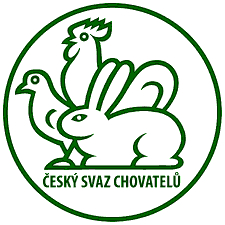 Jméno a příjmení :                     Bydliště :                        PSČ.  Telefon, e- mail :               Mladý chovatel:   ANO / NE                  ročník :Souhlasím s výstavními podmínkami a uvedením mé adresy v katalogu výstavy.Podpis:plemenobarvapohl.tetovánítetováníkolekcecenal.uchop.ucho